RIDER TÉCNICOFURORREQUERIMIENTOS ESPACIALESPiso flotante/elástico para bailar. Necesitamos piso de madera con aire entremedioTapete de linóleo liso negro que cubra el piso. (Idealmente que cubra todo el escenario) Medidas mínimas: ancho 6m x profundidad 5m. REQUERIMIENTOS TÉCNICOSNecesitaremos disponer de 2 fuentes de alimentación de corriente eléctrica en escena. Dependiendo las dimensiones de la sala, necesitaremos 1 proyector de imagen y pantalla (o sobre pared negra). La compañía cuenta con su propio mini proyector para salas pequeñas.ILUMINACIÓN
Planta de iluminación base adjunta en apéndice 1;
Planta adaptable de acuerdo a tamaños y tipos de espacios escénicos;Por favor enviarnos los planos de la sala.
SONIDO2 micrófonos inalámbricos de mano SM58 o similar;1 micrófono de mano (con cable) SM58 o similar;2 salidas de audio en escenario (para conectar un teclado y un pequeño proyector).
ESCENOGRAFÍA & UTILERÍA
Solicitamos a los organizadores:1 mesa de 60cm x 60cm (aprox)  1 silla común2 unidades de  yoga mat para entrenamientosINGRESO Y MONTAJEDuración: 4 horas Iluminación preferentemente instalada y patcheada previamente al ingreso de la compañía a la sala.Solicitamos proveer: Dos técnicos de iluminación y uno de sonido durante el montaje e ingreso a sala de la compañíaUna vez empezado el show no está permitido el ingreso de público. LOGÍSTICA:Considerar siempre early check in y/o late check out en caso que los vuelos sean en horarios que el hotel no tenga contemplado el ingreso, para evitar tiempos de espera.OTROS:Proveer un camarín.Catering de productos BIO tales como jugos, frutos secos, frutas, pan, queso y jamón.Ducha y agua caliente2 toallas de cuerpo y 2 toallas de manoCONTACTOS
Para consultas técnicas, por favor contactar a:Jonathan Zak: jonathanzak@gmail.comMaxime Seugé: mseuge@gmail.comApéndice 1 – Planta de luces base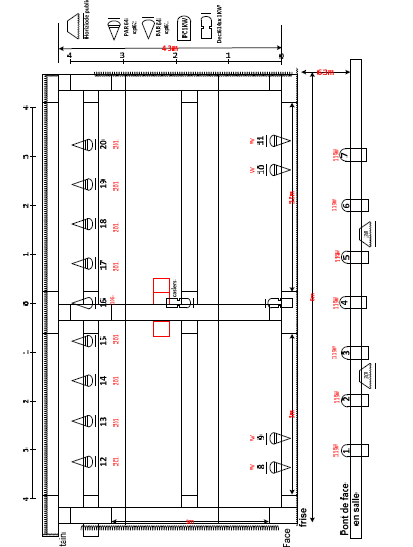 